９月10日（金曜日）、サーティホールにて「令和３年度 教育コミュニティづくりに係るコーディネーター研修　兼　第４回子どもたちの未来をささえる地域人材養成講座」を開催しました。コーディネーター（学校支援に関わるコーディネーター、おおさか元気広場に関わるコーディネーターを含む）行政関係者、コーディネーターの役割や活動に興味関心のある方、安全管理員、学校関係者、放課後児童支援員及び補助員がともに「子どもとの関わり方」について考えました。１．事業説明　　大阪府教育庁　市町村教育室　地域教育振興課職員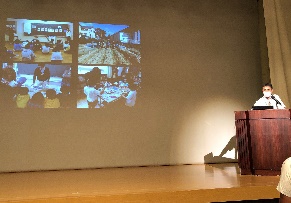 ２．企業・団体プログラム紹介　　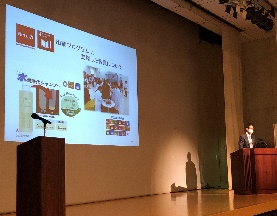 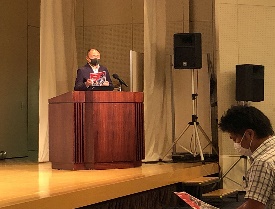 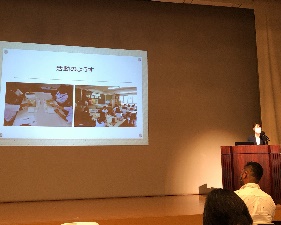 ３．講演　　特定非営利活動法人ＮＡＣ理事　兼　寝屋川市野外活動センター所長　赤木　功　氏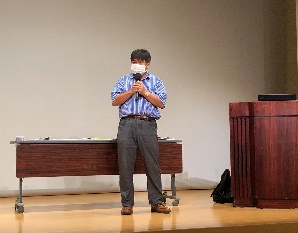 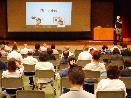 